Det Sjællandske Børne- og Ungdomsstævne 2- 3. maj 2020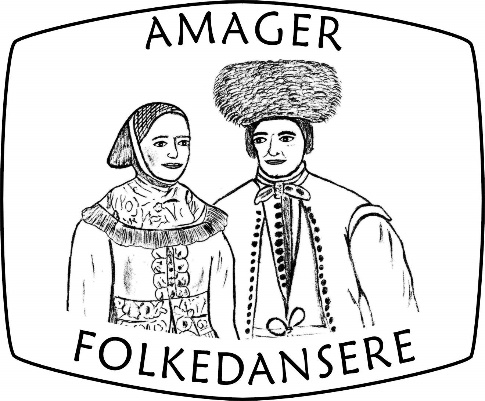 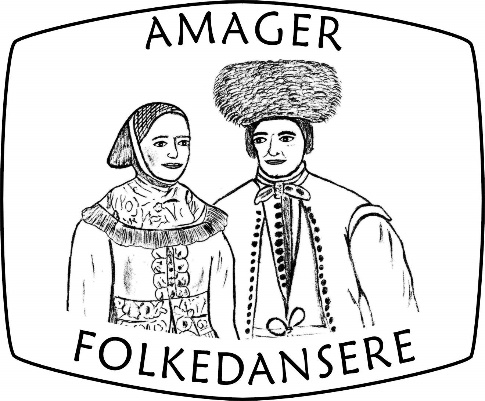 Kære FolkedanserforeningerAmager Folkedansere inviterer hermed til Det Sjællandske Børne- og Ungdomsstævne 2020.Stævnet afvikles i dagene 2 – 3 maj 2020 på Skottegårdsskolen, Saltværksvej 65, 2770 Kastrup. Indkørsel via Nordmarksvej med p-forhold i skolegården. Foreløbigt program for weekenden, ret til ændringer forbeholdes:Lørdag:Kl.  8.30 – 9.00	Ankomst og indkvartering (Indkvartering foregår i gymnastiksale). Kl.  9.00		Gennemgang af opvisningsdanseneKl.  9.30 		Omklædning til dragtKl. 10.00 		Velkomst og stævneåbning Kl. 10.30 		Afgang til opvisning – (til fods ca. 10 – 15 min. Gang)Kl. 11.00 		Opvisninger Lufthavnen terminal 3 Kl. 12.00 		Retur til skolen Kl. 13.00 		Frokost Kl. 14.00		Legestue for store og småKl. 15.00		Konkurrence dansKl. 16.15		Aktiviteter for alle Kl. 17.15		Kåring af vinderne – Fælles afslutning af stævnedagenKl. 18.00 		AftensmadKl. 19.00 		Legestue Kl. 21.00 		Aftenhygge Kl. 22.00 		Legestue til vi ikke kan mereSøndag:		kl.   8.30 		Morgenmad – af indkvarteringKl. 10.00		Farvel sang – tak for i år – afrejse.Vi glæder os til at se rigtig mange danseglade børn og unge mennesker.Med venlig hilsen Amager FolkedansereStævne adresseKairovej 92770 KastrupTlf: 29825667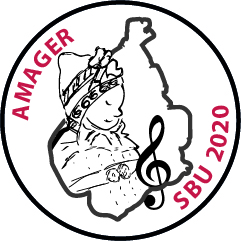 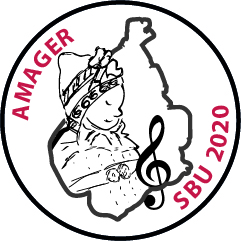 Den praktiske side;Weekendens danseinstruktører til opvisning og eftermiddags legestue: Rikke Rasmussen & Mette LukasiewiczAftenens legestue ledes af Jesper Stuhr MadsenMusik: under udarbejdelseOpvisningerne:Er i dragt3 grupper (foreningens instruktør vælger selv hvilken gruppe danserne skal med i ud fra program) Voksne hjælpere/familiehold er velkomne til at danse i dragt el. alm. tøjDer er musik til gruppernePga. afviklingen af opvisningerne er samtidig er det ikke muligt at danse på flere hold. Foreningsfaner er meget velkomne i optoget og ved opvisningerne. Husk at sørge for fane vagt, da der ikke er stativer Stævnepris:Lørdag – søndag inkl. overnatning, mad & stævne 	kr. 125,00Lørdag inkl. stævne og mad 	 	kr. 100,00Lørdag kun stævne kl. 9 – 18 		kr.  65,00Priserne er ens for børn/unge/voksne.Der vil være en bod, hvor der kan købes lidt drikkevarer og godter.Til de mindste som gerne vil overnatte, må man gerne have mor eller far med.Stævnet finansieres blandt andet via salg af skrabelodder, og derfor håber vi at I alle vil være os behjælpelige med at sælge dem. Perioden for salg af skrabelodder er perioden 1. februar – til 1. maj 2020.Lodderne tilsendes foreningerne Ultimo januar. På forhånd tak. Invitationen er fremsendt pr. mail til de af os bekendt foreninger med børne- og ungdomshold samt B&U kontakter og instruktører. Har vi desværre overset en forening eller personer der skal inviteres så kontakt os venligst så vi straks kan fremsende vores invitation.Vedhæftet finder I;Skema for forhåndstilmelding; retur fris den 20. januar 2020 til formand@amagerfolkedansere.dk Skema til endelig tilmelding, retur frist. 3. marts 2020.Opvisningsprogrammer for gruppe 1 & 2 & 3 samt noder. Kontakt til Stævneudvalget;Formand 	Lotte Youden 	formand@amagerfolkedansere.dk tlf: 2982 5667 Dans/musik	Lotte Bunch 		lottebunch@hotmail.com tlf: 2166 4079Kassere	Keld Vesterløkke 	keve@mail.dk Forplejning	Nanna Thomsen	nannathomsen99@gmail.com tlf: 3042 5346 SBU	Christina Vorborg Jønsson	christinavjoensson@gmail.com 	Lissi Madsen		lp.m@mail.dk